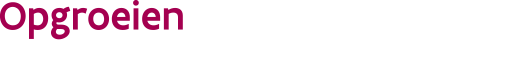 ///////////////////////////////////////////////////////////////////////////////////////////////////////////////////////////////Vlaams Ministerie van Welzijn, Volksgezondheid, Gezin en ArmoedebestrijdingOpgroeien Afdeling Voorzieningenbeleid JeugdhulpHallepoortlaan 27, 1060 BRUSSELTel. 0499/ 59 49 01E-mail: reconversie@opgroeien.be//////////////////////////////////////////////////////////////////////////////////////////////////////////////Waar vindt u meer informatie over dit formulier?Cf. Rondzendbrief d.d. 20 december 2021 Rondzendbrieven en regelgeving | JeugdhulpAls u vragen of opmerkingen heeft, kunt u bellen naar 02 533 14 64 of mailen naar reconversie@opgroeien.beVoor meer informatie over Opgroeien kunt u terecht op de website www.jeugdhulp.be.Aan wie bezorgt u dit formulier?Stuur dit volledig ingevuld en ondertekend formulier uiterlijk op 9 september 2022 naar:OpgroeienAfdeling Voorzieningenbeleid JeugdhulpHallepoortlaan 271060 BRUSSELEn per e-mail naar reconversie@opgroeien.beFAQ: Veelgestelde vragen | Jeugdhulp///////////////////////////////////////////////////////////////////////////////////////////////////////////////////////////////Waarvoor dient dit formulier?Met dit formulier vraag je een reconversie aan van je bestaande capaciteit en middelen.////////////////////////////////////////////////////////////////////////////////////////////////////////////////////////////// Naam initiatiefnemer 	      Juridisch statuut	      Regio / werkingsgebied	      Ondernemingsnummer 	      Rekeningnummer	       Adres	      Naam voorzitter	      Telefoonnummer	      E-mailadres	     Duid hieronder de werf/werven aan waarin je voorstel zich situeert. 	Reconversiewerf in het kader van zorggarantie (dreigende) uithuisplaatsing jonge kind	Reconversiewerf in het kader van gezinshuizen	Reconversiewerf in het kader van het VIA-6 akkoord	Andere reconversiekansen om dienstverlening te optimaliseren	Datum	dag      		maand      	jaar      	Handtekening		     	Voor- en achternaam	     	Functie		     	IdentificatiegegevensVul hieronder de gegevens van de organisatie in.Indien het dossier ingediend wordt door meerdere initiatiefnemers, gelieve dit duidelijk te vermelden.Reconversiewerveno    omschrijving van het vernieuwende antwoord op de collectief aangevoelde nodeno    omschrijving van het vernieuwende antwoord op de collectief aangevoelde nodenGeef een gedetailleerde inhoudelijke omschrijving van het vernieuwende antwoord op de collectief aangevoelde noden, rekening houdend met de inhoudelijke principes en contouren vermeld in de oproep. Met welke partners zal je structureel samenwerken zodat expertises van verschillende organisaties functioneel samengebracht worden?Voor de voorstellen ‘Zorggarantie (dreigende) uithuisplaatsing jonge kind’ en ‘Reconversie i.k.v. het VIA-6 akkoord’: wat is de relevante aantoonbare en structurele ervaring met het beoogde initiatief?  Omschrijf de huidige formeel erkende situatie en de gewenste situatie na reconversie. Geef hierbij expliciet aan welke capaciteit wordt ingebracht in de reconversie. Indien meerdere initiatiefnemers betrokken zijn in dit reconversievoorstel, gelieve per initiatiefnemer duidelijk de te reconverteren capaciteit te benoemen.Indien het voorstel inspeelt op meerdere reconversiewerven, gelieve dit duidelijk aan te geven. Voor de voorstellen ‘Zorggarantie (dreigende) uithuisplaatsing jonge kind’: geef een gedetailleerde begroting van de kosten indien het aanbod niet in bestaande, reguliere financieringsmogelijkheden gevat kan worden.Omschrijf de wijze waarop jouw initiatief beter inspeelt op de regionale noden.Voor de voorstellen ‘Zorggarantie (dreigende) uithuisplaatsing jonge kind’: geef een gedetailleerde begroting van de kosten indien het aanbod niet in bestaande, reguliere financieringsmogelijkheden gevat kan worden.Omschrijf de wijze waarop jouw initiatief beter inspeelt op de regionale noden.Maak een inschatting van de kwalitatieve en kwantitatieve impact en effecten van het voorstel op de eigen organisatie, op partners en het globale aanbod in de regio.Maak een inschatting van de kwalitatieve en kwantitatieve impact en effecten van het voorstel op de eigen organisatie, op partners en het globale aanbod in de regio.Beschrijf de wijze waarop het voorstel tot stand gekomen is. Hou hierbij rekening met de verwachtingen rond overleg en afstemming met de partners.  Beschrijf de wijze waarop het voorstel tot stand gekomen is. Hou hierbij rekening met de verwachtingen rond overleg en afstemming met de partners.  Geef weer hoe de gebruikers en medewerkers werden betrokken bij de totstandkoming van het reconversievoorstel.Geef weer hoe de gebruikers en medewerkers werden betrokken bij de totstandkoming van het reconversievoorstel.Gewenste startdatum initiatief en faseringVul de gewenste startdatum van het initiatief in:dag                        maand                      jaar      Ik bevestig dat alle gegevens in dit formulier naar waarheid zijn ingevuld.